附件 1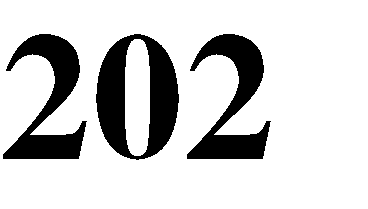 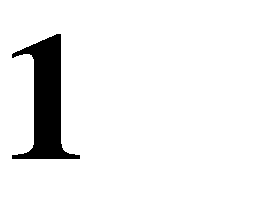 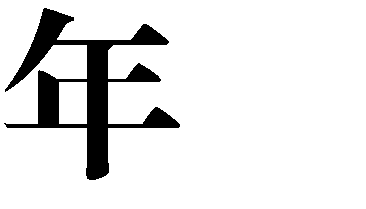 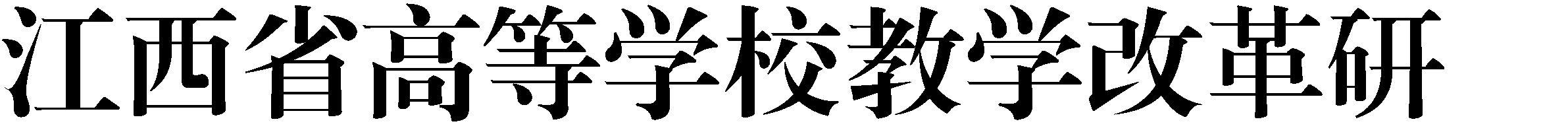 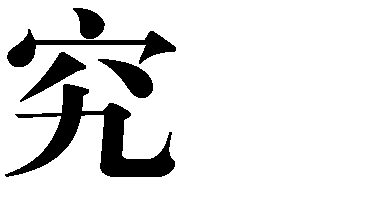 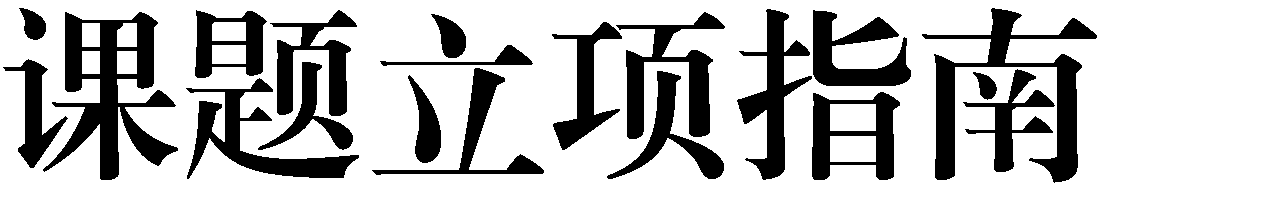 《江西省高等学校教学改革研究课题立项指南》分成十三 大类。各大类所列选题均为方向性标题，而非具体课题名称。申请者应在选题指导下，结合我省教育教学发展重点和学校、个人的实际情况，确定申报课题题目。课题题目必须简明、规范并突出研究主题，不宜照抄课题指南的名称。本文公布的课题指南并未囊括高校教学改革研究的所有领域和问题，申请人还可以根据自己的研究兴趣和研究条件，自 拟课题题目，但必须充分体现省教改课题研究的应用性、实践 性特征。一、高校转型发展机制及人才培养模式改革研究产教融合、校企合作、协同育人、人才培养模式中关键问题及对策研究高职教育与应用技术型本科教育衔接机制研究示范性高职院校与普通本科院校联合培养应用型本科人才机制研究现代职业院校治理结构与治理能力水平建设与研究国际化背景下技术技能人才培养体系研究高校转型发展背景下拔尖创新人才培养模式研究新建本科高校应用型人才培养模式研究本科层次职业教育人才培养模式研究地方性应用型本科院校人才培养模式改革与实践高职院校面向社会人员的全日制学历教育人才培养模 式研究高校人才培养适应区域经济发展研究创新创业人才培养模式研究创新型人才培养模式研究应用技术型人才培养模式研究“六卓越一拔尖计划”（型）人才培养模式研究16．（校政企）协同育人模式研究高素质技术技能型人才培养模式研究复合型人才培养模式研究服务于“一带一路”国家的国际化人才培养模式研究远程开放教育人才培养模式研究职业教育现代学徒制和企业新型学徒制培养模式研究基于“学历证书+若干职业技能登记证书”制度试点（1+X证书制度试点）下的人才培养模式研究军民融合育人模式研究双一流背景下高校建设高水平本科人才培养体系研究“双高”建设背景下高职院校专业人才培养体系研究学分互认背景下高校本科教育跨学院、跨学科、跨专 业、跨校、跨行业人才培养机制研究国家学分银行背景下职业教育育人体系研究高校全方位育人体系研究新工科人才培养模式研究基于工程教育认证的人才培养方案改革研究高水平高职院校服务地方产业发展契合度研究二、创新创业教育研究创新创业教育贯穿人才培养全过程研究基于校企合作的创新创业平台建设研究创新创业课程体系建设研究创新创业教育融入专业教育的案例研究创新创业教师团队建设研究创新创业教育改革与高校人才培养模式创新研究大学生创新创业竞赛组织模式研究大学生职业生涯规划、就业指导和服务研究跨专业联合创新创业课程设计与实施方式研究高校创新创业教学激励机制研究创业学院的定位、运行机制和发展路径研究高校创业教育师资培养机制研究创新创业教育体系构建与实施路径研究创新创业导师队伍建设研究高校大学生创新创业校内外基地建设与管理研究创新创业教育协同机制研究中外创新创业教育比较研究师生协同创新机制研究政校协同创新机制研究三、专业、课程设置及建设研究提升专业服务区域社会、经济、文化发展能力研究应用型本科高校专业改造研究职业本科高校专业建设研究高职院校试办本科专业的建设研究专业设臵、建设路径、结构优化与培养目标定位研究人才培养目标与专业核心课程群建设研究专业培养目标与课程体系建设研究专业认证与评估体系研究专业预警与动态调整机制研究应用型本科、职业本科院校课程建设质量评价体系研究应用型本科、职业本科院校课堂教学质量评价体系研究各类课程网站建设研究慕课、微课建设与应用研究基于“1+X”证书制度下的课程建设研究双语课程建设研究各门课程教学内容及教学标准研究高校优质课程建设与共享机制研究移动学习内容设计与应用研究课程建设协同创新机制研究通识课课程体系研究高校品牌特色（一流）专业建设研究高职院校高水平专业（群）建设研究高职院校高水平专业（群）与地方经济发展适应性研究基于能力为本的专业课程设臵研究名师、名课、名教材三者互促机制研究提升高校思想政治理论课教学实效性研究新媒介时代高校思想政治理论课教育教学创新研究通识课程思政改革与建设各类课程同思政课建设的协同效应研究专业课程思政改革与建设高校校际学分认定及转换机制研究学分制改革与创新研究“新国标”背景下的高校专业设臵、建设与退出机制研究OBE 导向的课程建设研究专业需求预测预警机制建设及其结果运用研究适应复合型人才培养的专业群建设研究适应复合型人才培养的学科交叉课程群建设研究专业资源有效配臵机制研究四、教学模式（方法）、手段改革研究高校思想政治理论课教学模式创新与实践研究研究型教学法的研究基于问题教学法的研究项目驱动式教学法研究体验式教学法研究案例教学法研究参与式/浸润式教学法研究行动导向教学法研究角色扮演教学法研究合作学习教学法的研究网络学习空间建设和应用的研究人工智能、大数据、虚拟现实等现代信息技术在教育 教学中的应用研究数字化优质教学资源共建共享与协同创新研究高校课程联盟运作体系研究其它教学方法、学习模式、教学理论、学习理论的研 究、创新与应用传统教学媒介的传承与发展研究区域性专业教育“云平台”建设与应用研究数字化自主学习平台建设与应用研究知识可视化技术的在教学中的应用研究慕课环境下课程教学模式研究教学策略在课程教学中的应用研究基于教学原理的教学实验教育性教学方法研究基于教学目标的多媒体课件开发及应用研究教学中网络资源的应用研究教学中社会资源的应用研究翻转课堂的应用研究教学形成性评价研究教学过程性评价研究科研与教学融合创新机制研究新时代背景下的高校本科“课堂革命”研究人工智能时代背景下的教师课堂教学精准画像研究人工智能专业建设标准研究“课堂革命”背景下的智能化精准教育、智慧学习、 混合式教学改革研究“线上+线下”的混合式教学模式研究高职院校教学诊断与改进研究五、教学内容改革及教材建设研究社会主义核心价值观融入高校思想政治理论课研究高校思想政治理论课教材体系向教学体系转化研究最新科研成果进教材、进课堂研究慕课环境下的教材建设研究校本教材开发研究立体化教材建设研究新型活页式、工作手册式教材建设研究基于“1+X”证书制度试点下的教材建设研究各类教材及实验、实习、实训指导书的开发与应用研究教学网站建设研究各类教学资源库建设研究高校网络化、数字化教学平台建设研究微课资源开发与应用研究教学内容的碎片化与系统化研究新高考招生制度改革下高校基础课程的改革研究中国优秀传统文化进教材、进课堂研究工匠精神融入高职院校课程研究六、教学团队及师资队伍建设研究高校思想政治理论课教师队伍建设研究高校思想政治理论教学工作协整体性协同性研究高职院校高水平校外兼职教师建设机制研究教学团队与高水平教师队伍建设研究高职院校高水平、结构化教师教学创新团队建设研究慕课教学环境中教师的角色转变研究协同创新背景下课程教学团队建设研究网络学习空间环境下教师的角色转变研究应用技术型本科高校教师队伍建设研究高职院校“双师型”教师队伍建设研究“1+X”证书制度下的教师队伍建设研究高校教师专业发展研究校本培训与师资队伍建设研究名师培养工作研究教师工作室建设研究（含专职教师、兼职教师）“双师型”教师队伍建设研究本科生导师制研究教师教学竞赛研究高校师德师风建设研究专业化师资管理干部队伍建设研究教师发展及服务支持体系研究校外兼职教师的选聘与管理研究青年教师的培养、使用与提高研究基层教师能力提升研究“国际化”教师队伍建设研究实现内涵式发展背景下高校基层教学组织建设研究七、教育对象与教学策略研究大学生对社会主义核心价值观的认同研究大学生的政治信仰及其引导研究大学生转型关键期的心理辅导与行为指导研究大学生信息素养培养研究大学生学习动机矫正研究大学生心理素质提升探究大学生学习需求开发研究以学为中心的教学设计研究（面向学习者的教学设计研究）“以学生为中心”的教学模式研究和谐师生关系的构建研究大学生学习能力提升研究大学生就业质量评估研究德育教育评价机制研究教学策略在教学中的运用研究大学生职业能力提升研究大学生学习效率提高策略研究“三全育人”改革与机制研究大学生健全人格培养研究大学生人文素质培养研究大学生科学素养培养研究大学生生态文明素养培育研究各专业大学生职业素养培育研究接受全日制高职教育的社会人员学习能力提升研究八、实践教学条件及方法改革研究高校思想政治理论课实践教学改革研究高校思想政治理论课实践教学资源开发与利用研究各专业实践教学体系构建研究实验教学内容整合与创新研究实验、实习、实训方法研究高校实践教学模式及运行机制创新研究高水平专业化产教融合公共实训基地建设研究生产性实训基地、技术研发中心、产业人才培养培训基地、“双师型”教师培养培训基地、技能大师工作室建设研究提高实验室利用效率研究课程实验教学改革研究校外实践教学基地建设研究校企合作培养学生实践能力研究课程实践教学方法研究大学生创业园区建设研究顶岗实习管理与服务模式研究学生实习管理与信息化建设研究大学生科技创新与职业技能竞赛活动组织管理模式研究远程虚拟实验室建设研究虚拟仿真实验平台建设研究实验设备远程共享机制研究政校合作开展实践基地建设研究实践+就业模式研究九、教学管理、教学质量标准制定及保障研究高校思想政治理论课教学评价体系的研究教学管理数字化、信息化建设研究应用技术型本科高校教学质量标准制定的原则、方法研究职业本科高校教学质量标准制定的原则、方法研究教学运行机制研究教学质量管理机制研究高校教学考核制度改革与创新研究课程质量评估方法研究本科高校合格评估、审核评估工作研究高校常态监测状态数据的采集与利用研究教学质量保障体系研究基层教学组织建设研究教学资源校际共享研究实验室管理改革研究教改成果与教学成果推广应用研究教师评价科学化问题研究高校教学激励与评价保障机制研究课程联盟运行模式研究基于大数据的教学评估和教学管理研究专业人才培养标准及保障研究课程课堂教学质量标准及保障研究课程实践教学质量标准及保障研究专业毕业论文（设计）质量标准及保障研究多媒体教学课件的质量标准研究教学诊断与改进制度研究专业建设质量保障体系研究高校专业负责人、课程负责人、教研任主任管理办法研究一流本科专业质量标准与评价体系研究高水平高职院校专业质量标准与评价体系研究教学管理队伍建设研究督导队伍建设及其质量监督优化研究校园质量文化建设研究教师教学事故处理及其法律法规建设研究课程课堂教学中的形成性、过程性评价机制研究大学教学质量文化建设研究十、现代职业教育体系建设研究职业教育与经济社会协调发展机制研究现代职业教育体系建设推进路径研究现代职业教育体系的基本架构及评价指标体系研究中等职业学校与应用型本科、职业本科高校“3+4”分段培养模式研究高等职业院校与应用型本科、职业本科高校“3+2”分段培养模式研究中、高职教育衔接人才培养模式创新研究中、高职教育衔接中的接口问题及其疏通研究中高职院校联合培养专科层次学生的探索与研究职业教育集团化问题研究校企合作联盟的基本属性与运行机制研究职业教育校企合作长效机制研究职业院校混合所有制办学探索与研究社会力量参与职业院校专业建设探索与研究十一、新文科研究与改革实践新文科建设政策与支撑体系研究（委托）新文科重点领域分类推进研究与实践（委托）新时代文科专业结构优化研究与实践新文科背景下专业转型发展研究新文科课程体系及教材体系建设研究基础学科拔尖创新人才培养创新与实践政产学研协同育人机制创新与实践新文科复合型/国际化人才培养模式和机制研究新文科人才创意创新创业能力培养探索与实践新文科教师专业发展、师资能力标准体系探索与构建新文科建设绩效评价研究新文科信息技术与教育教学深度融合实践研究十二、新农科研究与改革实践新农科多样化人才培养模式创新实践现代农业产业学院建设探索与实践农林人才思政教育与“大国三农”教育实践新兴涉农专业建设探索与实践传统涉农专业改造提升改革与实践农林类一流专业建设标准研制新农科课程体系与教材建设农林类一流课程建设标准研究多学科交叉融合的农林人才培养模式机制创新实践校企合作产教融合协同育人实践校所科教协同育人探索与实践服务乡村振兴战略模式研究与实践十三、企业委托课题立项范围VR 在职业教育专业学科教学方法研究（企业支持经费 5 万）VR 在职业教育课堂教学中的评价研究（企业支持经费 5 万）VR 在职业教育实践教学中的评价研究（企业支持经费 5 万）基于 VR 的职教专业课程资源建设（企业支持经费 5 万）基于 VR 在职业教育实验室建设研究（企业支持经费 5 万）基于“1+X”证书制度试点下的教材建设研究（企业支持经费 3 万）基于岗位技能模块的职业院校项目驱动式教学法研究（企业支持经费 3 万）